Демонстрационный вариантитогового тестирования по математике 8 класс  ГБОУ СОШ №2 «ОЦ» с. Большая Глушица  (промежуточная аттестация)Часть 11. Найти значение выражения +0,092. Выберите неверное равенство: 1)3. Установите соответствие между графиками функций и формулами, которые их задают. 1) у=2х           2) у=-2х            3) у=х+2             4) у=2    5) у = х24.Упростите выражение          1);   2)10;   3);	4)2.5. Решите уравнение  х2+3х-4=0.Найдите среднее арифметическое корней. 1)1.   2) -1,5.  3) -3. 4) нет корней.6. Решите систему уравнений: 1) (- 3; 1);	2) (3; 1);	3) (1; - 3);	4) (- 1; - 3).7. Решить неравенство  и выбрать, на каком рисунке изображено множество его решений.8. Решите систему неравенств:   9. Найдите площадь ромба, если его диагонали равны 315 и 2.10. На какое расстояние следует отодвинуть от стены дома  нижний конец лестницы, длина которой , чтобы верхний ее конец оказался на высоте ?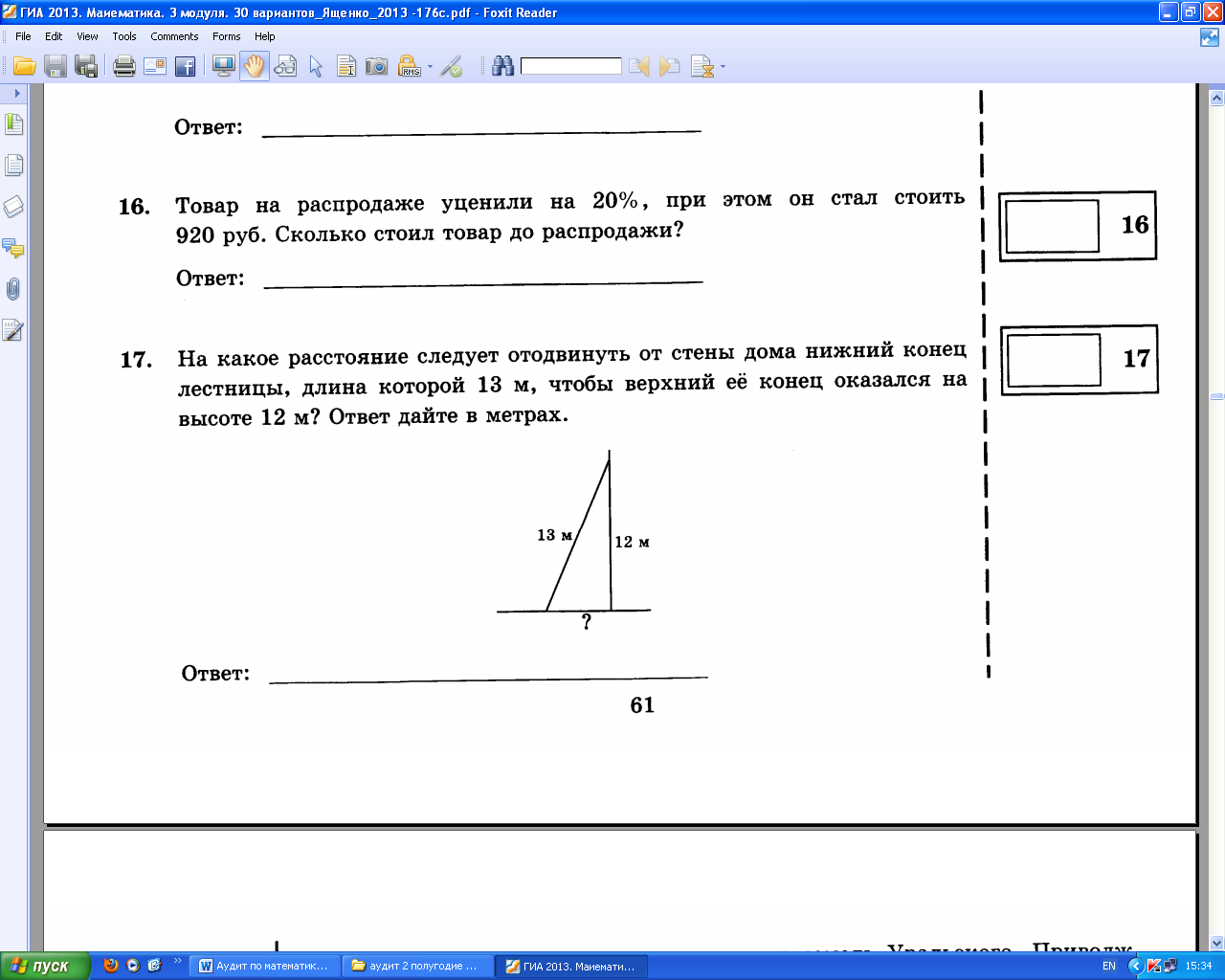 11.  Найдите площадь трапеции, изображенной на рисунке.12. Найдите тангенс угла А треугольника ABC, изображенного на рисунке.13.  В фирме такси в данный момент свободно 20 машин: 9 черных, 4 желтых и 7 зеленых. По вызову выехала одна из машин, случайно оказавшаяся ближе всего к заказчику. Найдите вероятность того, что к нему приедет желтое такси.14. Куриные яйца в зависимости от их массы подразделяют на 5  категорий. Используя данные, представленные в таблице, определите, к какой категории относится яйцо, массой .  1) Высшая.  2) Отборная.  3) Первая.  4) Вторая.Часть 215. Решите уравнение: .      16. Два лесоруба,  работая вместе,  выполнили норму вырубки за 4 дня. Сколько дней нужно на выполнение этой работы каждому лесорубу отдельно,  если первому для вырубки нормы нужно на 6 дней меньше,  чем другому?17. Сторона AB параллелограмма ABCD вдвое больше стороны AD. Точка K – середина стороны AB.  Докажите, что DK – биссектриса угла ADC.Система оценивания выполнения всей работыМаксимальный балл за выполнение работы − 20. В первой части каждое  задание оценивается в 1 балл, во второй части каждое задание оценивается по 2 балла.Рекомендации по переводу первичных баллов в отметки по пятибалльной шкалеРассмотрено на заседании МО учителей математики и информатикипротокол от 31.10.2022 г. №2Утверждено приказом директора ГБОУ СОШ №2 «ОЦ» с. Большая Глушицаот 10.11.2022 г. №591Все необходимые вычисления, преобразования и т.д. выполняйте на черновике. Записи в черновике не учитываются при оценивании работы. Если задание содержит рисунок, то на нём непосредственно в тексте работы можно выполнять необходимые вам построения. Рекомендуем внимательно читать условие и проводить проверку полученного ответа.Ответы к заданиям 2, 3, 12записываются в виде одной цифры, которая соответствует номеру правильного ответа. Эту цифру запишите в поле ответа в бланке ответов.Для остальных заданий части 1 ответом является число или последовательность цифр, которые нужно записать в поле ответа в бланке ответов. Если в ответе получена обыкновенная дробь, обратите её в десятичную. В случае записи неверного ответа на задания части 1 зачеркните его и запишите рядом новый.А)Б)В)бГ)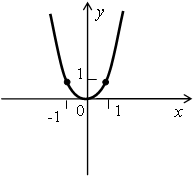 АБВГКатегорияМасса одного яйца, гВысшая75,0 и вышеОтборная65,0 − 74,9Первая55,0 − 64,9Вторая45,0 — 54,9При выполнении заданий 15-20 используйте отдельный лист. Сначала укажите номер задания, а затем запишите его решение и ответ. Задания можно выполнять в любом порядке. Текст задания переписывать не надо, необходимо указывать только его номер. Пишите чётко и разборчиво.Отметка по пятибалльной шкале«2»«3»«4»«5»Первичные баллы0-56-1213-1718-20